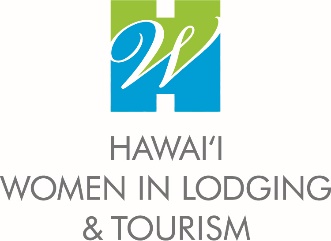 VOLUNTEER FORMI am interested in the following (select all that apply)
 Membership Committee Program and Development Committee Business Development Committee Event Registration Other – Please specify:  Please fax your form to the Hawai`i Lodging & Tourism Association (808) 924-3843 or email to info@hawaiilodging.orgWomen in Lodging & TourismCommittee DescriptionsMembership  Promote awareness of membership benefits by developing and maintaining membership information material;  Develop and implement strategies for recruitment of new members and retention of existing members. Programs & Events Identify relevant topics of interestResponsible for working with all committees to plan and execute member eventsBusiness Development    Responsible for oversight of the organization's fundraising efforts. Establish a fundraising plan.Work with members in the efforts to raise money.Lead outreach efforts/fundraising events such as overseeing organization logistics, recruiting volunteers, etc.Monitor fundraising efforts to be sure that ethical practices are in place, that donors are acknowledged appropriately, and that fundraising efforts are cost-effective.NameCompanyEmailPhone NumberWhat specific skills would you like to share as a volunteer for Women in Lodging & Tourism? What specific skills would you like to share as a volunteer for Women in Lodging & Tourism? I hope to experience from volunteering:I hope to experience from volunteering: